№  72                                                                                     25  ноября  2019 годаО проведении Международного дня инвалидов Во исполнение поручения Главы Республики Башкортостан Р.Ф. Хабирова и в связи с проведением  Международного дня инвалидов, в соответствии с Резолюцией Генеральной Ассамблеи ООН от 14 октября 1992 года 47/3,ПОСТАНОВЛЯЮ:Утвердить следующий состав организационного комитета по подготовке и проведению Международного дня инвалидов           1) Председатель- Гадельшина Ф.Д.-глава сельского поселения;Зам.председателя- Багаутдинова Г.Н.-председатель общества инвалидов СП;Члены: Касимова А.В.,Нуритдинова Р.И., Яныбаева Л.З., Ямалова Ш.И., Гайнуллина Э.Б., Кильдиярова Г.З.(по согласованию).Утвердить план мероприятий по проведению Международного дня инвалидов (приложение № 1). Контроль за исполнением данного постановления оставляю за собой.Глава сельского поселенияХамитовский сельсовет                                            Гадельшина Ф.Д.                Приложение № 1План мероприятийпо подготовке и проведению Международного дня инвалидовБАШКОРТОСТАН РЕСПУБЛИКАҺЫ ӘБЙӘЛИЛ РАЙОНЫ МУНИЦИПАЛЬ РАЙОНЫНЫҢХӘМИТ АУЫЛ СОВЕТЫАУЫЛ БИЛӘМӘҺЕ ХАКИМИӘТЕ  ҠАРАР	    453627, Хәмит ауылы, Һ.Сәғәҙәтов урамы, 17Тел. (34772) 2-60-22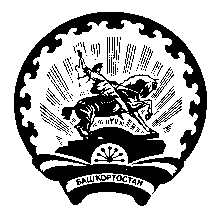 РЕСПУБЛИКА БАШКОРТОСТАНАДМИНИСТРАЦИЯСЕЛЬСКОГО ПОСЕЛЕНИЯХАМИТОВСКИЙ СЕЛЬСОВЕТМУНИЦИПАЛЬНОГО РАЙОНААБЗЕЛИЛОВСКИЙ РАЙОНПОСТАНОВЛЕНИЕ453627, с Хамитово, ул. Х.Сагадатова, 17Тел.(34772) 2-60-22№ п/ пНаименование мероприятийСрок исполненияОтветственные1Круглый стол-беседа « Мудрые советы народной медицины» ( участвует фельдшер ФАП Багаутдинова Р.. 2 декабря 11-00 ч.Багаутдинова Г.Н., сельская библиотека2Участие в районной мероприятие посвященное ко дню инвалидов3 декабряБагаутдинова Г.Н., Дом молодежи3Посещение на дому инвалидов, оказавшихся в трудной жизненной ситуации28 ноября по 7 декабряФельдшера, Соц.работники4Праздничный концерт7 декабряБагаутдинова,Касимова- клуб